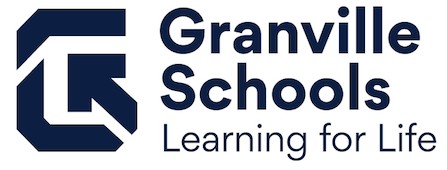 GRANVILLE EXEMPTED VILLAGE SCHOOL DISTRICTBOARD OF EDUCATIONMarch 15, 20216:30 pmAGENDA	Call to OrderPledge of AllegiancePresident’s WelcomeRoll CallDr. Cornman______ Mr. Miller ___ ___Ms. Deeds _______Mr. Wolf ______Ms. Shaw______5.	Approval of AgendaDr. Cornman______ Mr. Miller ___ ___Ms. Deeds _______Mr. Wolf ______Ms. Shaw______6.	Staff ReportGRD Partner Report – Andy WildmanMonthly Financial Report – Todd GriffithCOVID-19 Report – Jeff BrownBoard Policy Update (First Reading) – Jeff Brown7.	Public Comments	This meeting is a meeting of the Board of Education in public for the purpose of conducting the School District’s business and is not to be considered a public community meeting.  There is a time for public participation during the meeting as indicated in the agenda.  	See Board Policy No. 0169.1 – Public Participation at Board Meetings.8.	Board Discussion9.	Action Agenda9.01     New Supplemental	Recommended by Superintendent:	Motion:	Approval of the job description for Athletic Coordinators for Fall, Winter and Spring, Group 0, for the 2021-2022 school year. Dr. Cornman______ Mr. Miller ___ ___Ms. Deeds _______Mr. Wolf ______Ms. Shaw______10.	Consent Agenda10.01	Approval of Routine Business by Consent	The Superintendent recommends the acceptance of the following consent items.A.	Adoption of Minutes:Adopt the minutes of the Regular Meeting of the Board of Education held on Monday, February 22, 2021. (Attachment)B.	Acceptance of Donations/Grants:Granville Education Foundation grants:- “The Walking Classroom”, to Lauren French, Stephanie Cousino, and Nancy Rapp, GIS, $3,977.16.  - “Turing Tumble:  Coding, Computers, Marbles & More!”, to Lisa Stankunas, GES, $1,039.87.  - “Coding with Bee-Bots”, to Lindy Wicks, GES, $2,975.35.  - “Tread Lightly!”, to Julie Wilcox, GIS, $1,470.00.- “Microscopes for the Land Lab”, to Rebecca Evans, GIS, $2,975.00.  Donations to the Mike Karian Memorial Fund:-Jesse Ellison, $100.00-David Derr, $100.00-William and Nancy Nichols, $50.00-Catherine Kerouac, $100.00-Alex Compton, $25.00-Edward Kraus, $100.00-Karen Register, $50.00-Jannay Morrow, $50.00-Maggie Hanna, $25.00-Jennifer Klopp, $13.14-Susan Zoldak, $25.00-Charles Morris, $500.00-Linda Ailes, $10.00-Kate Lucier, $50.00-Paula Rosenstein, $25.00C.	Employment:	Non-renewal of non-teaching supplemental contracts for the 2021-2022 school yearSuperintendent recommends the non-renewal of the following supplemental contracts for the 2021-2021 school year:Group O, I, II, III, IV, I, VI, VII, VIII	2.	Supplemental Contracts for the 2020-2021 School YearSuperintendent recommends employment of the following supplemental contract(s) pending verification of all licensure requirements and BCII/FBI criminal records check.		Group 4					Name		Assistant Baseball (.75)			Kaden Wortman		Group 5	 	MS Track (.50)					Jamie Rogovin	3.	Supplemental Contracts for the 2021-2022 School YearSuperintendent recommends employment of the following supplemental contract(s) pending verification of all licensure requirements and BCII/FBI criminal records check.		Group 1					Name	 	Head Boys Soccer (correction from 		Sam Thompson		February 22, 2021 agenda)4.   Extended School Year Contracts for the Summer of 2021	Superintendent recommends retroactive employment of the following ESY contract(s) pending verification of all licensure requirements and BCI/FBI criminal records checks:Kristen Pargeon		5.   Substitute Teachers/Aide/Secretary Contracts for the 2020-2021  		       School YearSuperintendent recommends employment of the following substitute contract(s) pending verification of all licensure requirements and BCI/FBI criminal records checks.  Renee Mills, substitute Educational Aide, retroactive to February 25, 2021.Emily Evans-Miller, retroactive to February 25, 2021Christopher Gill, retroactive to February 25, 2021Abbie Keister, retroactive to March 2, 2021.  6. Substitute Van Driver Contracts for the 2020-2021 School YearSuperintendent recommends employment of the following substitute van driver contract(s) pending verification of all licensure requirements and BCI/FBI criminal records checks.  Rick Corder, van driver, retroactive to February 1, 2021.7.   Classified Staff Contracts for the 2020-2021 School YearSuperintendent recommends employment of the following classified contract(s) pending verification of all licensure requirements and BCII/FBI criminal records check.Timothy Morrison, part-time bus driver assigned to the van, a one-year contract effective March 2, 2021 for the remainder of the 2020-2021 school year. 8.   Volunteers for the 2020-2021 School YearSuperintendent recommends employment of the following volunteer position(s) pending verification of all licensure requirements, years of experience calculations and BCII/FBI criminal record checks.   Frank Bickle, Assistant Varsity Baseball.  9.   ResignationsSuperintendent submits with appreciation of service:Bryan McLain, GHS Chemistry, effective the end of the 2020-2021 school year. Dr. Cornman______ Mr. Miller ___ ___Ms. Deeds _______Mr. Wolf ______Ms. Shaw______End of Consent Agenda										11.	Finances11.01	Financial Statements		Treasurer recommends:	Motion:	Approval of the February, 2021 financial report. Dr. Cornman______ Mr. Miller ___ ___Ms. Deeds _______Mr. Wolf ______Ms. Shaw______12.	Adjournment		Motion:	To adjourn.Dr. Cornman______ Mr. Miller ___ ___Ms. Deeds _______Mr. Wolf ______Ms. Shaw______Public Participation at Board MeetingsThe Board of Education recognizes the value to school governance of public comment on educational issues and the importance of allowing members of the public to express themselves on school matters of community interest. In order to permit the fair and orderly expression of such comment, the Board shall provide a period for public participation at every regular meeting of the Board and shall publish rules to govern such participation in Board meetings. The presiding officer of each Board meeting at which public participation is permitted shall administer the rules of the Board for its conduct. The presiding officer shall be guided by the following rules:A.	Public participation shall be permitted as indicated on the agenda.B.	Anyone having a legitimate interest in the actions of the Board may participate during 	the public portion of a meeting.C.	Participants must be recognized by the presiding officer and will be requested to preface their comments by an announcement of their name, address, and group affiliation, if and when appropriate.D.	Each statement made by a participant shall be limited to approximately three (3) minutes duration.  E.	All statements shall be directed to the presiding officer; no person may address or 	question Board members individually.F.	Tape or video recordings are permitted, providing the person operating the recorder has received approval from the Superintendent prior to the Board meeting and agrees to the placement of the equipment and to abide by the following conditions: 1) no obstructions are created between the Board and the audience; 2) no interviews are conducted in the meeting room while the Board is in session; 3) no commentary, adjustment of equipment, or positioning of operators is made that would distract either the Board or members of the audience while the Board is in session.G.	The presiding officer may 1) interrupt, warn, or terminate a participant’s statement when the statement is too lengthy, personally directed, abusive, obscene, or irrelevant; 2) request any individual to leave the meeting when that person does not observe reasonable decorum; 3) request the assistance of law enforcement officers in the removal of a disorderly person when that person’s conduct interferes with the orderly progress of the meeting; 4) call for a recess or an adjournment to another time when the lack of public decorum so interferes with the orderly conduct of the meeting as to warrant such action. H.	The portion of the meeting during which the participation of the public is invited shall be 	limited to approximately thirty (30) minutes at the beginning of the meeting early in the 	agenda.  From Granville Exempted Village Schools ByLaws and Policies No. 0169.1